                       СОВЕТ ДЕПУТАТОВ НОВОБАТУРИНСКОГО                                       СЕЛЬСКОГО ПОСЕЛЕНИЯ            ЕТКУЛЬСКОГО РАЙОНА ЧЕЛЯБИНСКОЙ ОБЛАСТИ        456573, Челябинская область, Еткульский район, п. Новобатурино  ул. Центральная,4                                           51-го  ( внеочередного) ЗАСЕДАНИЯ ПЯТОГО  СОЗЫВА	                             РЕШЕНИЕ20 января 2020  года  № 220п. НовобатуриноОб объявлении конкурса по отбору кандидатурна должность главы Новобатуринского сельскогопоселения Еткульского района Челябинской области            В соответствии с Федеральным законом от 06.10.2003года № 131-ФЗ « Об общих принципах организации местного самоуправления в Российской Федерации», Законом Челябинской области от 11.06.2015г. № 189-ЗО « О некоторых вопросах правового регулирования организации местного самоуправления в Челябинской области», Положением о порядке проведения конкурса по отбору кандидатур на должность главы  Новобатуринского сельского поселения, утвержденным решением Совета депутатов Новобатуринского сельского поселения от 12.08.2015. № 05СОВЕТ ДЕПУТАТОВ НОВОБАТУРИНСКОГО СЕЛЬСКОГО ПОСЕЛЕНИЯР Е Ш А Е Т:1.Назначить проведение конкурса по отбору кандидатур на должность главы Новобатуринского сельского поселения на 16 марта 2020 г. в 14-00ч. в здании расположенном по адресу: Челябинская область, Еткульский район, п. Новобатурино, ул. Центральная, 4.2. Установить, что прием документов осуществляется в течение 15 календарных дней со дня опубликования решения об объявлении конкурса с 25.01.2020 г. по 10.02.2020 г.  в здании, находящемся по адресу: Челябинская область, Еткульский район, п. Новобатурино, ул. Центральная, 1.3. Настоящее решение опубликовать в общественно- политической газете «Искра» и разместить на официальном сайте администрации Еткульского муниципального района в телекоммуникационной сети Интернет.4. Направить соответствующее решение Главе Еткульского муниципального района  Ю.В. Кузьменкову для назначения половины состава  конкурсной комиссии от Главы Еткульского муниципального района.5. Контроль принятия настоящего решения возложить на постоянную комиссию по мандатам, законодательству и местному самоуправлению.6. Настоящее решение вступает в силу со дня его принятия.Председатель Совета депутатовНовобатуринского сельскогопоселения	   Л.И. Евдокимова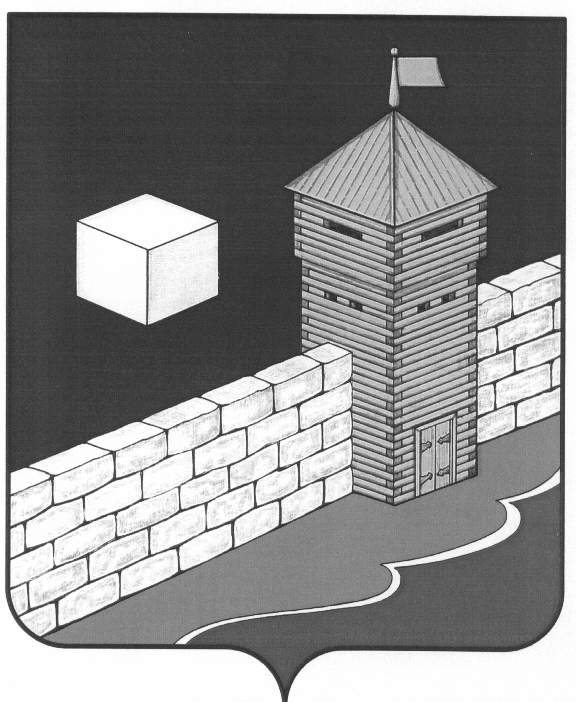 